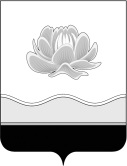 Российская ФедерацияКемеровская область - КузбассМысковский городской округСовет народных депутатов Мысковского городского округа(шестой созыв)Р Е Ш Е Н И Еот 20 мая 2021г. № 40-нОб отмене решения Совета народных депутатов Мысковского городского округа от 28.04.2021 № 31-н «О внесении изменений в решения Совета народных депутатов Мысковского городского округа от 17.05.2017 № 28-н «Об утверждении Порядка организации общественных обсуждений по оценке воздействия на окружающую среду при реализации планируемой или осуществляемой хозяйственной или иной деятельности и по объектам экологической экспертизы на территории Мысковского городского округа», от 02.03.2021 № 16-н «О внесении изменений решение Совета народных депутатов Мысковского городского округа от 17.05.2017 № 28-н «Об утверждении Порядка организации общественных обсуждений по оценке воздействия на окружающую среду при реализации планируемой или осуществляемой хозяйственной или иной деятельности и по объектам экологической экспертизы на территории Мысковского городского округа»ПринятоСоветом народных депутатов 							Мысковского городского округа 					18 мая 2021 годаРуководствуясь статьей 32 Устава Мысковского городского округа, Совет народных депутатов Мысковского городского округа р е ш и л:1. Решение Совета народных депутатов Мысковского городского округа от 28.04.2021 № 31-н «О внесении изменений в решения Совета народных депутатов Мысковского городского округа от 17.05.2017 № 28-н «Об утверждении Порядка организации общественных обсуждений по оценке воздействия на окружающую среду при реализации планируемой или осуществляемой хозяйственной или иной деятельности и по объектам экологической экспертизы на территории Мысковского городского округа», от 02.03.2021 № 16-н «О внесении изменений решение Совета народных депутатов Мысковского городского от 17.05.2017 № 28-н «Об утверждении Порядка организации общественных обсуждений по оценке воздействия на окружающую среду при реализации планируемой или осуществляемой хозяйственной или иной деятельности и по объектам экологической экспертизы на территории Мысковского городского округа» отменить.2. Настоящее решение направить главе Мысковского городского округа для подписания и опубликования (обнародования) в установленном порядке.3. Настоящее решение вступает в силу со дня его официального опубликования (обнародования).4. Контроль за исполнением настоящего решения возложить на комитет Совета народных депутатов Мысковского городского округа по развитию местного самоуправления и безопасности, администрацию Мысковского городского округа.Председатель Совета народных депутатовМысковского городского округа			        	                 А.М. КульчицкийГлава Мысковского городского округа 			                       Е.В. Тимофеев